МІНІСТЕРСТВО ОСВІТИ І НАУКИ УКРАЇНИ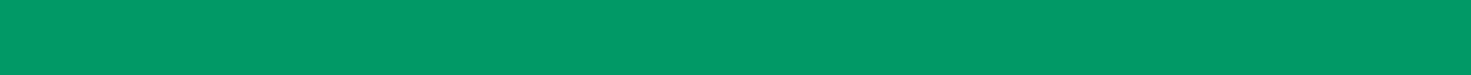 ФАКУЛЬТЕТ МЕНЕДЖМЕНТУ ОСВІТИ ТА НАУКИ ПОЛТАВЬКИЙ НАЦІОНАЛЬНИЙ ПЕДАГОГІЧНИЙ УНІВЕРСИТЕТ ІМЕНІ В.Г. КОРОЛЕНКАБІЛОРУСЬКИЙ ДЕРЖАВНИЙ ПЕДАГОГІЧНИЙ УНІВЕРСИТЕТ  БІЛОРУСЬКИЙ НАЦІОНАЛЬНИЙ ТЕХНІЧНИЙ УНІВЕРСИТЕТ (РЕСПУБЛІКА БІЛОРУСЬ)ВИЩА ШКОЛА ПІДПРИЄМНИЦТВА (Польща)ОПОЛЬСЬКИЙ УНІВЕРСИТЕТ (Польща)ТОРУНСЬКИЙ УНІВЕРСИТЕТ ІМЕНІ  СХІДНО-КИТАЙСЬКИЙ ПЕДАГОГІЧНИЙ УНІВЕРСИТЕТ (Китай)ПРОГРАМАМіжнародної науково-практичної онлайн конференції «ПЕДАГОГІЧНІ ІННОВАЦІЇ ТА ІНСТРУМЕНТИ. ТЕХНІКИ ДЛЯ ОСОБИСТОГО ТА ПСИХОЛОГІЧНОГО РОЗВИТКУ»25-26 червня 2020 року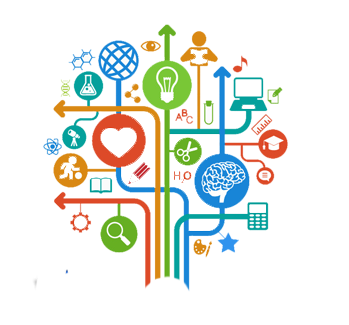 м. Київ – 2020ПОРЯДОК РОБОТИ КОНФЕРЕНЦІЇ25 червня 2020 року10.00 – ВІДКРИТТЯ КОНФЕРЕНЦІЇВІТАЛЬНЕ СЛОВОДячук Олександр - викладач кафедри освіти дорослих Навчально-наукового інституту неперервної освіти Національного педагогічного університету імені М.П. Драгоманова – засновник всеукраїнського проєкту електронних журналів.Yongping Zhu- department chair, Chinese language program coordinator, associate professor of Chinese languageОгій Анна - лауреат театральної премії "Київська пектораль", режисер Українського малого драматичного театру, постановниця вистав театру імені Івана ФранкаІманова Севіндж	 - аспірантка Полтавського Національного педагогічного університету імені В.Г. Короленка Факультет технології та дизайну	ВИСТУПИ СПІКЕРІВ КОНФЕРЕНЦІЇ 25 ЧЕРВНЯ З 10:00 ДО 14:00Тренінги з підвищення кваліфікації 25 червня з 14:00 до 18:00, 26 червня з 11:00 до 18:00Теми тренінгів: Впровадження нових підходів в НУШ Обґрунтування педагогічної інноватики в інформаційному суспільстві Інклюзивне середовище в закладі освіти 7 звичок щасливого вчителяСучасне управління навчальним закладомБезкоштовний доступ вчителів до платних сервісів GoogleСпрощення роботи вчителя з Google сервісамиСучасні ресурси у навчанні предметаІнтернет-ресурси та вибір контента на уроках іноземної мови Дистанційна освіта. Організація та супровідПотреби та мотиви сучасного викладачаІнструменти для вебінарів та Інтернет-конференційЕлементи STEAM освіти в НУШМетоди інтерактивного навчання на уроках української мови та літератури, зарубіжної літератури Методи інтерактивного навчання на уроках з природничо-математичних дисциплін STEAM–освіта учнів   Управління навчальним закладом в інформаційному суспільствіМоніторингу якості освіти 